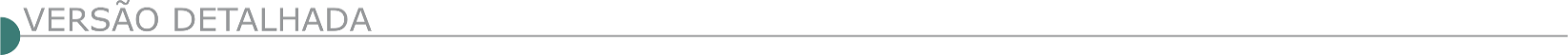 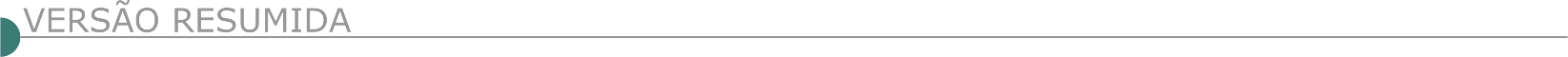 ESTADO DE MINAS GERAISCARANAÍBA PREFEITURA MUNICIPAL EXTRATO DO EDITAL DE CONCORRÊNCIA ELETRÔNICA Nº 001/2024. O município de Caranaíba/MG com fulcro na Lei Nacional 14.133/2021, torna público que fará realizar licitação na Modalidade Concorrência Eletrônica nº 001/2024, tipo menor preço por empreitada GLOBAL para contratação, sob o regime de empreitada por preço global, de empresa especializada em obras para execução de Construção de Praça pública no Município de Caranaíba/MG. A sessão eletrônica se realizará no dia 09/04/2024, às 13h através do Link: https://caranaiba.licitapp.com.br//. Maiores informações no telefone: 031-3725-1133 ou licitacao@caranaiba.mg.gov.br ou site oficial do municípioCATAS ALTAS PREFEITURA MUNICIPAL - CO Nº 008/2023, PRC Nº 256/2023Objeto: serviços de obras para pavimentação asfáltica da MG 129 até a futura construção do Observatório. Nova Sessão Pública: 23/04/2024, às 08:00h. Sítio: http://portaltransparencia.catasaltas.mg.gov.br/licitacoes. E-mail: cpl@catasaltas.mg.gov.br. Tel.: 31-3832-7113. CONGONHAS DO NORTE PREFEITURA MUNICIPALAVISO DE CONCORRÊNCIA ELETRÔNICA 001/2024 A Prefeitura Municipal de Congonhas do Norte/MG torna público, que realizará no dia 04/04/2024, às 09:00 horas, licitação na modalidade Concorrência Eletrônica 001/2024. OBJETO: contratação de empresa para a execução de obra de pavimentação, drenagem e sinalização nas ruas Paulo Amâncio (trecho 01 e 02), município de Congonhas do Norte/MG, conforme CONTRATO DE REPASSE Nº 920252/SICONV Nº 046287/2021 – Ministério do Desenvolvimento Regional, conforme as especificações contidas nos projetos e demais documentos que integram este Edital de Licitação.Maiores informações serão prestados de segunda a sexta-feira, de 08:00 às 16:00horas em sua sede, à Rua João Moreira, n° 22 – Centro, Congonhas do Norte ou pelo Tel.: (0xx31) 9.9855-1228) ou e-mail: licitação@congonhasdonorte.mg.gov.br.AVISO DE CONCORRÊNCIA ELETRÔNICA 002/2024 A Prefeitura Municipal de Congonhas do Norte/MG torna público, que realizará no dia 04/04/2024, às 13:00 horas, licitação na modalidade Concorrencia Eletronica 002/2024. OBJETO: contratação de empresa para a execução de obra de pavimentação, drenagem e sinalização nas ruas Paulo Amâncio (trecho 03 e 04), município de Congonhas do Norte/ MG, conforme CONTRATO DE REPASSE Nº 923157/SICONV Nº 032064/2021 – Ministério do Desenvolvimento Regional, conforme as especificações contidas nos projetos e demais documentos que integram este Edital de Licitação. Maiores informações serão prestados de segunda a sexta-feira, de 08:00 às 16:00horas em sua sede, à Rua João Moreira, n° 22 – Centro, Congonhas do Norte ou pelo Tel.: (0xx31) 9.9855-1228) ou e-mail: licitação@congonhasdonorte.mg.gov.br.AVISO DE CONCORRÊNCIA ELETRÔNICA 003/2024 A Prefeitura Municipal de Congonhas do Norte/MG torna público, que realizará no dia 05/04/2024, às 09:00 horas, licitação na modalidade Concorrência Eletrônica 003/2024. OBJETO: contratação de empresa para a execução de obra de pavimentação, drenagem superficial e sinalização viária nas ruas Antonio Garcia Terribas e Ruas de Acessos 1,2 e 3,(ETAPA 02) do município de Congonhas do Norte/MG, conforme CONTRATO DE REPASSE Nº924851/2021/SICONV Nº54307/2021– Ministério do Desenvolvimento Regional, conforme as especificações contidas nos projetos e demais documentos que integram este Edital de Licitação. Maiores informações serão prestados de segunda a sexta-feira, de 08:00 às 16:00horas em sua sede, à Rua João Moreira, n° 22 – Centro, Congonhas do Norte ou pelo Tel.: (0xx31) 9.9855-1228) ou e-mail: licitação@congonhasdonorte.mg.gov.br. ESPERA FELIZ PREFEITURA MUNICIPAL - AVISO DE CONCORRÊNCIA ELETRÔNICA – Nº 06/2024 PROCESSO 28/2024 Contratação de empresa especializada para construção de uma Escola Municipal Na Comunidade Da Vargem Alegre. Data 10/04/2024 às 09:30 horas. O edital completo encontra – se disponível no site: www.licitanet.com.br/. INIMUTABA PREFEITURA MUNICIPAL PROCESSO LICITATÓRIO Nº 005/2024 CONCORRÊNCIA PRESENCIAL Nº 002/2024 TIPO MENOR PREÇO GLOBAL - O Município de Inimutaba, torna público a abertura do Processo Licitatório nº 005/2024 – Concorrência Presencial nº 002/2024, do tipo menor preço global, para a contratação de empresa para EXECUÇÃO DE OBRA DE CONSTRUÇÃO DA UNIDADE BÁSICA DE SAÚDE (UBS) na sede do Município. A ABERTURA DA LICITAÇÃO ESTÁ MARCADA PARA O DIA 03/04/2024, às 15:00 hs. O Edital se encontra disponível nos SITES: www.inimutaba.mg.gov.br e MAIORES INFORMAÇÕES com o Setor de Licitações.PROCESSO LICITATÓRIO Nº 004/2024 CONCORRÊNCIA PRESENCIAL Nº 001/2024 TIPO MENORPREÇO GLOBAL - O Município de Inimutaba, TORNA PÚBLICO a abertura do Processo Licitatório nº 004/2024 – Concorrência Presencial nº 001/2024, do tipo menor preço global, para a contratação de empresa para EXECUÇÃO DE OBRA DE PAVIMENTAÇÃO EM TSD E DRENAGEM DE VIAS PÚBLICAS no Distrito de Gentil de Matos (Rua Santo Agostinho - Trecho II; Rua São Sebastião - Trechos I e II, Travessas “A” e “B”; Rua Maria Francisca; e na Comunidade de Landim (Estrada Municipal). A ABERTURA DA LICITAÇÃO ESTÁ MARCADA PARA O DIA 03/04/2024, às 13:00 hs. O Edital se encontra disponível nos SITES: www.inimutaba.mg.gov.br e MAIORES INFORMAÇÕES com o Setor de Licitações.LADAINHA PREFEITURA MUNICIPAL CONCORRÊNCIA ELETRÔNICA 01/2024 Objeto: Contratação de empresa para execução das obras e serviços de construção de pista de caminhada, com fornecimento total de material e mão de obra. Contrato de Repasse OGU 931483/2022 - Operação 1083230-33 - Programa Desenv. Reg., Territorial e Urbano - Intervenções de qualificação de espaços de uso público, eliminação de barreiras arquitetônicas e urbanísticas no Município. Data: 23/04/24 às 9h. Edital: www.licitardigital.com.br ou www.ladainha.mg.gov.br ou no PNCP.LONTRA PREFEITURA MUNICIPAL - PROCESSO LICITATÓRIO Nº 012/2024 CONCORRÊNCIA LETRÔNICO Nº 001/2024Contratação de empresa especializada em engenharia, para pavimentação em bloco de concreto sextavado espessura 8,0 cm, fck 35 mpa, assentado sobre colchão de areia nas diversas vias do município de Lontra/MG. Abertura dia 03/04/2024 às 08:00 horas. Edital disponível no site oficial do município www.lontra.mg.gov.br; www.portaldecompraspublicas.com.br; ou através do - e-mail: licitaontra@hotmail.com, ou diretamente na sede do município – Rua Olímpio Campos 39 – Centro –Lontra. MATERLÂNDIA PREFEITURA MUNICIPAL AVISO DE LICITAÇÃO CONCORRÊNCIA 0001/2024 A Prefeitura Municipal de Materlândia/MG, torna público que fará realizar Processo Licitatório Nº. 0008/2024 Concorrência – (SRP) nº 0001/2024. Objeto: Concorrência para contratação de empresa especializada em engenharia para Construção de UBS Tipo II, na sede do Município de Materlândia - MG.. Abertura dia: 29/03/2024 08:00:00. Aos interessados, informação bem como Edital completo estará à disposição na plataforma digital de Licitações “Licitar Digital”, disponível no endereço eletrônico licitar.digital, no Portal Nacional de Compras Públicas PNCP, no website da Prefeitura Municipal de Materlândia, disponível no endereço eletrônico materlandia.mg.gov.br, na Prefeitura Municipal de Materlândia/MG, situada na Praça Francelino Pereira, nº 10, Centro, ou através do telefone (33) 99846-7992, de 12:00 as 17:00hs, ou pelo e-mail: licitacao@materlandia.mg.gov.br. 	MUNICÍPIO DE MONTES CLAROS  - ERRATA DE PUBLICAÇÃO EXTRATO Nº. 232/2024 Por se tratar de erro material, retifica-se a publicação: Página 07, quinta, 14 de fevereiro de 2024 - Diário Oficial de Minas Gerais - Ano 132 – Nº 49 – Aviso de Licitação. O Município de Montes Claros torna pública o Aviso de Licitação. do Processo Licitatório N°. 097/2024 - Concorrência Pública Eletrônica N°. 010/2024. Objeto: Contratação de empresa especializada para execução de obras de pavimentação de estradas para escoamento da produção - via somai - programa municipal de mobilidade rural, com fornecimento de materiais, na área rural do município de montes claros. Onde se lê: Data da sessão: às 09:00 do dia 28 de março de 2024 (quinta-feira). Contato: (38) 2211-3190/2211-3857 – e-mail: licitacoes@montesclaros.mg.gov.br. Leia-se: Data da sessão: às 09:00 do dia 01 de Abril de 2024 (segunda-feira). Contato: (38) 2211- 3190/2211-3857 – e-mail: licitacoes@montesclaros.mg.gov.br.SANTANA DO PARAÍSO PREFEITURA MUNICIPAL - AVISO REPUBLICAÇÃO DE LICITAÇÃO - CONCORRÊNCIA Nº 021/2023 Objeto: Execução dos serviços e empregos dos materiais que farão parte das obras de construção da Unidade Básica de Saúde do tipo T3T - UBS T3T, no bairro Residencial Bethânia, que ficará localizada na Rua José Joaquim Gomes de Freitas, no Bairro Residencial Bethânia, na Cidade de Santana do Paraíso/MG. Abertura dia 19/04/2024 às 13:00 horas. Retirada do edital no endereço eletrônico: www.santanadoparaiso.mg.gov.br; Informações complementares: (31)3251-7502. ESTADO DA BAHIACOMPANHIA DE DESENVOLVIMENTO URBANO DO ESTADO DA BAHIA - CONDER AVISO AVISO - LICITAÇÃO PRESENCIAL Nº 011/24 - CONDER Abertura: 22/05/2024, às 09h:30m. Objeto:CONTRATAÇÃO SEMI-INTEGRADA DE EMPRESA DE ENGENHARIA PARA ELABORAÇÃO DE PROJETO EXECUTIVO, CONSTRUÇÃO, AMPLIAÇÃO E REFORMA DE UNIDADES ESCOLARES NOS MUNICÍPIOS DE PINDOBAÇU, GAVIÃO, VÁRZEA NOVA, JUAZEIRO E TAPIRAMUTÁ, NO ESTADO DA BAHIA. O Edital e seus anexos estarão à disposição dos interessados no site da CONDER (http://www.conder.ba.gov.br) no campo licitações, a partir do dia 18/03/2024.  AVISO - LICITAÇÃO PRESENCIAL Nº 012/24 - CONDER Abertura: 22/05/2024, às 14h:30m. Objeto: CONTRATAÇÃO SEMI-INTEGRADA DE EMPRESA DE ENGENHARIA PARA ELABORAÇÃO DE PROJETO EXECUTIVO, CONSTRUÇÃO, AMPLIAÇÃO E REFORMA DE UNIDADES ESCOLARES NOS MUNICÍPIOS DE OLINDINA, APORÁ, SÁTIRO DIAS, ALAGOINHAS, JANDAÍRA, CATU E POJUCA, NO ESTADO DA BAHIA. O Edital e seus anexos estarão à disposição dos interessados no site da CONDER (http://www.conder.ba.gov.br) no campo licitações, a partir do dia 18/03/2024. AVISO - LICITAÇÃO PRESENCIAL Nº 013/24 - CONDER Abertura: 23/05/2024, às 09h:30m. Objeto:CONTRATAÇÃO SEMI-INTEGRADA DE EMPRESA DE ENGENHARIA PARA ELABORAÇÃO DE PROJETO EXECUTIVO, CONSTRUÇÃO E AMPLIAÇÃO DE UNIDADES ESCOLARES NOS MUNICÍPIOS DE AMARGOSA, IRAJUBA E SÃO MIGUEL DAS MATAS, NO ESTADO DA BAHIA. O Edital e seus anexos estarão à disposição dos interessados no site da CONDER (http://www.conder.ba.gov.br) no campo licitações, a partir do dia 19/03/2024. AVISO - LICITAÇÃO PRESENCIAL Nº 014/24 - CONDER Abertura: 23/05/2024, às 14h:30m. Objeto: CONTRATAÇÃO SEMI-INTEGRADA DE EMPRESA DE ENGENHARIA PARA ELABORAÇÃO DE PROJETO EXECUTIVO E CONSTRUÇÃO DE UNIDADES ESCOLARES NOS MUNICÍPIOS DE IBIRAPITANGA E ITABUNA, NO ESTADO DA BAHIA. O Edital e seus anexos estarão à disposição dos interessados no site da CONDER (http://www.conder.ba.gov.br) no campo licitações, a partir do dia 19/03/2024. AVISO - LICITAÇÃO PRESENCIAL Nº 015/24 - CONDER Abertura: 24/05/2024, às 09h:30m. Objeto: CONTRATAÇÃO SEMI-INTEGRADA DE EMPRESA DE ENGENHARIA PARA ELABORAÇÃO DE PROJETO EXECUTIVO, AMPLIAÇÃO E REFORMA DE UNIDADES ESCOLARES NO MUNICÍPIO DE SALVADOR, NO ESTADO DA BAHIA. O Edital e seus anexos estarão à disposição dos interessados no site da CONDER (http://www.conder.ba.gov.br) no campo licitações, a partir do dia 20/03/2024. AVISO - LICITAÇÃO PRESENCIAL Nº 016/24 - CONDER Abertura: 24/05/2024, às 14h:30m. Objeto: CONTRATAÇÃO SEMI-INTEGRADA DE EMPRESA DE ENGENHARIA PARA ELABORAÇÃO DE PROJETO EXECUTIVO, CONSTRUÇÃO E AMPLIAÇÃO DE UNIDADES ESCOLARES NOS MUNICÍPIOS DE TÊOLÂNDIA, ITIRUÇU, ITAQUARA E ITAMARI, NO ESTADO DA BAHIA. O Edital e seus anexos estarão à disposição dos interessados no site da CONDER (http://www.conder.ba.gov.br) no campo licitações, a partir do dia 20/03/2024. AVISO - LICITAÇÃO PRESENCIAL Nº 017/24 - CONDER Abertura: 27/05/2024, às 09h:30m. Objeto: CONTRATAÇÃO SEMI-INTEGRADA DE EMPRESA DE ENGENHARIA PARA ELABORAÇÃO DE PROJETO EXECUTIVO, AMPLIAÇÃO E REFORMA DE UNIDADES ESCOLARES NO MUNICÍPIO DE SALVADOR, NO ESTADO DA BAHIA. O Edital e seus anexos estarão à disposição dos interessados no site da CONDER (http://www.conder.ba.gov.br) no campo licitações, a partir do dia 21/03/2024. AVISO - LICITAÇÃO PRESENCIAL Nº 018/24 - CONDER Abertura: 27/05/2024, às 14h:30m. Objeto: CONTRATAÇÃO SEMI-INTEGRADA DE EMPRESA DE ENGENHARIA PARA ELABORAÇÃO DE PROJETO EXECUTIVO, CONSTRUÇÃO, AMPLIAÇÃO E REFORMA DE UNIDADES ESCOLARES NOS MUNICÍPIOS DE SÃO SEBASTIÃO DO PASSÉ, CANDEIAS, CAMAÇARI, SIMÕES FILHO E SALVADOR, NO ESTADO DA BAHIA. O Edital e seus anexos estarão à disposição dos interessados no site da CONDER (http://www.conder.ba.gov.br) no campo licitações, a partir do dia 21/03/2024. AVISO - LICITAÇÃO PRESENCIAL Nº 019/24 - CONDER Abertura: 28/05/2024, às 09h:30m. Objeto: CONTRATAÇÃO SEMI-INTEGRADA DE EMPRESA DE ENGENHARIA PARA ELABORAÇÃO DE PROJETO EXECUTIVO E CONSTRUÇÃO DE UNIDADES ESCOLARES NOS MUNICÍPIOS DE GANDU E PIRAÍ DO NORTE, NO ESTADO DA BAHIA. O Edital e seus anexos estarão à disposição dos interessados no site da CONDER (http://www.conder.ba.gov.br) no campo licitações, a partir do dia 22/03/2024. AVISO - LICITAÇÃO PRESENCIAL Nº 020/24 - CONDER Abertura: 28/05/2024, às 14h:30m. Objeto: CONTRATAÇÃO SEMI-INTEGRADA DE EMPRESA DE ENGENHARIA PARA ELABORAÇÃO DE PROJETO EXECUTIVO, CONSTRUÇÃO, AMPLIAÇÃO E REFORMA DE UNIDADES ESCOLARES NOS MUNICÍPIOS DE VITÓRIA DA CONQUISTA, BOM JESUS DA SERRA, ITORORÓ, ITAPETINGA, POTIRAGUÁ, PORTO SEGURO, MACARANI E BELMONTE, NO ESTADO DA BAHIA. O Edital e seus anexos estarão à disposição dos interessados no site da CONDER (http://www.conder.ba.gov.br) no campo licitações, a partir do dia 22/03/2024. AVISO - LICITAÇÃO PRESENCIAL Nº 021/24 - CONDER Abertura: 29/05/2024, às 09h:30m. Objeto: CONTRATAÇÃO SEMI-INTEGRADA DE EMPRESA DE ENGENHARIA PARA ELABORAÇÃO DE PROJETO EXECUTIVO, CONSTRUÇÃO E AMPLIAÇÃO DE UNIDADES ESCOLARES NOS MUNICÍPIOS DE TABOCAS DO BREJO VELHO, CORRENTINA E PALMEIRAS, NO ESTADO DA BAHIA. O Edital e seus anexos estarão à disposição dos interessados no site da CONDER (http://www.conder.ba.gov.br) no campo licitações, a partir do dia 25/03/2024. AVISO - LICITAÇÃO PRESENCIAL Nº 022/24 - CONDER Abertura: 29/05/2024, às 14h:30m. Objeto: CONTRATAÇÃO SEMI-INTEGRADA DE EMPRESA DE ENGENHARIA PARA ELABORAÇÃO DE PROJETO EXECUTIVO, CONSTRUÇÃO DE UNIDADES ESCOLARES NOS MUNICÍPIOS DE URUÇUCA, ARATACA E ILHÉUS, NO ESTADO DA BAHIA. O Edital e seus anexos estarão à disposição dos interessados no site da CONDER (http://www.conder.ba.gov.br) no campo licitações, a partir do dia 25/03/2024. AVISO - LICITAÇÃO PRESENCIAL Nº 023/24 - CONDER Abertura: 29/05/2024, às 16h:00m. Objeto: CONTRATAÇÃO SEMI-INTEGRADA DE EMPRESA DE ENGENHARIA PARA ELABORAÇÃO DE PROJETO EXECUTIVO, CONSTRUÇÃO, AMPLIAÇÃO E REFORMA DE UNIDADES ESCOLARES NOS MUNICÍPIOS DE FEIRA DE SANTANA E CORAÇÃO DE MARIA, NO ESTADO DA BAHIA. O Edital e seus anexos estarão à disposição dos interessados no site da CONDER (http://www.conder.ba.gov.br) no campo licitações, a partir do dia 25/03/2024. ESTADO DO ESPÍRITO SANTODEPARTAMENTO DE EDIFICAÇÕES E DE RODOVIAS DO ESTADO DO ESPÍRITO SANTO –DER-ES – AVISO DE LICITAÇÃO CONCORRÊNCIA ELETRÔNICA Nº 001/2024 (LEI Nº 14.133/21) Órgão/Entidade: Departamento de Edificações e de Rodovias do Estado do Espírito Santo/DER-ES Processo Nº: 2023-1265J ID CidadES /TCE-ES: 2024.500E0100014.01.0001 - Objeto: REGISTRO DE PREÇOS para contratação de serviços de MANUTENÇÃO PREVENTIVA DE REVESTIMENTO PRIMÁRIO COM ADIÇÃO DE MATERIAL (REVSOL/SOLO) EM RODOVIAS ESTADUAIS NÃO PAVIMENTADAS, que integram a malha do DER-ES. Valor estimado: Grupo 01: R$ 36.183.987,69 Grupo 02: R$ 36.183.987,69 Grupo 03: R$ 36.183.987,69 Grupo 04: R$ 42.088.038,22 Entrega das propostas: a partir de 18/03/2024 as 9h no site www.gov.br/compras - das Propostas: 03/04/2024 às 14:00h O certame será realizado por meio do sistema www.gov.br/compras. Os interessados em participar da licitação deverão efetuar seu cadastro no credenciados no Sistema de Cadastramento Unificado de Fornecedores - SICAF e no Sistema de Compras do Governo Federal (www.gov.br/compras).  Jean Carla de Freitas Balinhas Presidente Comissão de Contratação - obras e serviços de engenharia Semi-Integrada e Empreitada por Preço Unitário.ESTADO DE SÃO PAULOSABESP - AVISO DE LICITAÇÃO 00.178/24 Execução de obras para implantação de redes coletoras, ligações domiciliares, estações elevatórias e linhas de recalque dos sistemas de esgotamento sanitários Vila Guarani e Ilha dos Pescadores no município de Ubatuba/SP.Edital para “download” a partir de 15/03/2024 - www.sabesp.com.br no acesso fornecedores - mediante obtenção de senha e credenciamento (condicionante a participação) no acesso Licitações Eletrônicas Cadastro de Fornecedores.Envio das Propostas a partir da 00h00 de 08/04/2024 até as 09h00 de 09/04/2024 - www.sabesp.com.br no acesso fornecedores - Licitações Eletrônicas. As 09h05 será dado início a Sessão Pública.- PUBLICIDADE -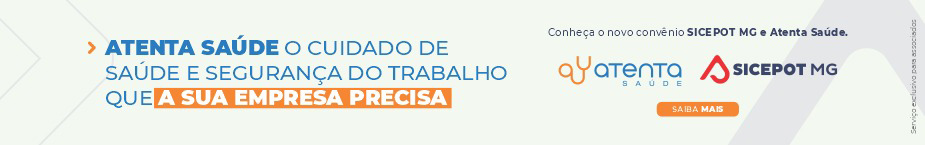 ÓRGÃO LICITANTE: SMOBI  EDITAL: REPUBLICAÇÃO DE LICITAÇÃO EDITAL DQ-001/23-LPN DATA: 18/03/2024 CONTRATO DE EMPRÉSTIMO Nº 4696/OC-BREndereço: Informações:: Rua dos Guajajaras, 1107 – Centro, Belo Horizonte - MG, 30180-105Informações: Telefone: (31) 3277-8102 - (31) 3277-5020 - Sites: www.licitacoes.caixa.gov.br  e www.pbh.gov.brEndereço: Informações:: Rua dos Guajajaras, 1107 – Centro, Belo Horizonte - MG, 30180-105Informações: Telefone: (31) 3277-8102 - (31) 3277-5020 - Sites: www.licitacoes.caixa.gov.br  e www.pbh.gov.brOBJETO: 1. O Município de Belo Horizonte recebeu um empréstimo do Banco Interamericano de Desenvolvimento (doravante denominado “Banco”), em diversas moedas, no montante de US$ 56.000.000 (cinquenta e seis milhões de dólares) para o financiamento do Programa de Modernização e Melhoria da Qualidade das Redes de Atenção em Saúde em Belo Horizonte - Melhor Saúde BH, e pretende aplicar parte dos recursos em pagamentos decorrentes do contrato para obra de reforma e ampliação de edificação para instalação da UPA Venda Nova. A licitação está aberta a todos os Concorrentes oriundos de países elegíveis do Banco. 2. O Município de Belo Horizonte, por meio da Secretaria de Municipal de Obras e infraestrutura, doravante denominado Contratante convida os interessados a se habilitarem e apresentarem propostas para a execução da obra de reforma e ampliação de edificação para instalação da UPA Venda Nova, compreendendo: reforma geral da edificação que possui subsolo e pavimento térreo, serviços de estrutura de concreto e metálica, com fundações em estaca raiz; alvenarias e divisões; cobertura; impermeabilizações; instalações hidro-sanitárias, incêndio e gás; instalações elétricas e de SPDA; esquadrias; serralheria; revestimentos cerâmicos e espuma acústica; pisos, rodapés, soleiras e peitoris; vidros e espelhos; pintura; sinalização tátil e placas em braile; placas indicativas e comunicação visual; urbanização e obras complementares (meio-fio, passeios, paisagismo); gases medicinais; climatização e exaustão mecânica; elevador/plataforma. 3.  O Edital, seus anexos e demais circulares encontram-se disponíveis para acesso dos interessados no site da PBH, no link licitações e editais (https://prefeitura.pbh.gov.br/obras-e-infraestrutura/licitacao/licitacao-publica-nacional-01-2023). Interessados poderão obter maiores informações no endereço Rua dos Guajajaras, 1107, Bairro Lourdes, Belo Horizonte/MG, e também nos contatos apresentados na circular 03.OBJETO: 1. O Município de Belo Horizonte recebeu um empréstimo do Banco Interamericano de Desenvolvimento (doravante denominado “Banco”), em diversas moedas, no montante de US$ 56.000.000 (cinquenta e seis milhões de dólares) para o financiamento do Programa de Modernização e Melhoria da Qualidade das Redes de Atenção em Saúde em Belo Horizonte - Melhor Saúde BH, e pretende aplicar parte dos recursos em pagamentos decorrentes do contrato para obra de reforma e ampliação de edificação para instalação da UPA Venda Nova. A licitação está aberta a todos os Concorrentes oriundos de países elegíveis do Banco. 2. O Município de Belo Horizonte, por meio da Secretaria de Municipal de Obras e infraestrutura, doravante denominado Contratante convida os interessados a se habilitarem e apresentarem propostas para a execução da obra de reforma e ampliação de edificação para instalação da UPA Venda Nova, compreendendo: reforma geral da edificação que possui subsolo e pavimento térreo, serviços de estrutura de concreto e metálica, com fundações em estaca raiz; alvenarias e divisões; cobertura; impermeabilizações; instalações hidro-sanitárias, incêndio e gás; instalações elétricas e de SPDA; esquadrias; serralheria; revestimentos cerâmicos e espuma acústica; pisos, rodapés, soleiras e peitoris; vidros e espelhos; pintura; sinalização tátil e placas em braile; placas indicativas e comunicação visual; urbanização e obras complementares (meio-fio, passeios, paisagismo); gases medicinais; climatização e exaustão mecânica; elevador/plataforma. 3.  O Edital, seus anexos e demais circulares encontram-se disponíveis para acesso dos interessados no site da PBH, no link licitações e editais (https://prefeitura.pbh.gov.br/obras-e-infraestrutura/licitacao/licitacao-publica-nacional-01-2023). Interessados poderão obter maiores informações no endereço Rua dos Guajajaras, 1107, Bairro Lourdes, Belo Horizonte/MG, e também nos contatos apresentados na circular 03.OBSERVAÇÕES: Os interessados poderão obter maiores informações no endereço Rua dos Guajajaras, 1107, Bairro Lourdes, Belo Horizonte/MG, e também nos contatos apresentados na circular 03. 4. As propostas deverão ser entregues na Rua dos Guajajaras, 1107, Bairro Lourdes, Belo Horizonte/MG até às 10:00 do dia 25 de abril de 2024 e serão abertas imediatamente após, na presença dos interessados que desejarem assistir à abertura. 5. O Concorrente poderá apresentar proposta individualmente ou como participante de um Consórcio.OBSERVAÇÕES: Os interessados poderão obter maiores informações no endereço Rua dos Guajajaras, 1107, Bairro Lourdes, Belo Horizonte/MG, e também nos contatos apresentados na circular 03. 4. As propostas deverão ser entregues na Rua dos Guajajaras, 1107, Bairro Lourdes, Belo Horizonte/MG até às 10:00 do dia 25 de abril de 2024 e serão abertas imediatamente após, na presença dos interessados que desejarem assistir à abertura. 5. O Concorrente poderá apresentar proposta individualmente ou como participante de um Consórcio.ÓRGÃO LICITANTE: SMOBI  EDITAL: LICITAÇÃO SMOBI 96.007/2024 CC UASG 984123 PROCESSO Nº 01-007.700/24-39Endereço: Informações:: Rua dos Guajajaras, 1107 – Centro, Belo Horizonte - MG, 30180-105Informações: Telefone: (31) 3277-8102 - (31) 3277-5020 - Sites: www.licitacoes.caixa.gov.br  e www.pbh.gov.brEndereço: Informações:: Rua dos Guajajaras, 1107 – Centro, Belo Horizonte - MG, 30180-105Informações: Telefone: (31) 3277-8102 - (31) 3277-5020 - Sites: www.licitacoes.caixa.gov.br  e www.pbh.gov.brOBJETO: Obra de requalificação urbana da Rua Sapucaí. Modalidade: Concorrência eletrônica Critério de julgamento: Menor preço, aferido de forma global. Regime de execução: Empreitada por preço unitário. Orçamento estimado: Não sigiloso Data base: Julho/2023 Modo de disputa: Aberto e fechado Preferência ME/EPP e equiparados: Não Obtenção Do Edital: O edital e seus anexos encontram-se disponíveis para acesso dos interessados no site da PBH, no link licitações e editais (www.prefeitura.pbh.gov.br/licitacoes) e no Portal Nacional de Contratações Públicas – PNCP (www.pncp.gov.br). Consultas de caráter técnico ou legal e impugnações: Conforme item 5 do edital. Recebimento dos documentos de habilitação: Apenas do licitante vencedor, mediante convocação em meio eletrônico. Referência de tempo: Horário de Brasília.DATAS: Recebimento das propostas exclusivamente por meio eletrônico: Até as 13:59h do dia 04/04/2024.Abertura das propostas e sessão de lances: A partir das 14:00h do dia 04/04/2024.VALORESVALORESValor Estimado da ObraPATRIMÔNIO LÍQUIDOR$ 5.132.643,42R$ 51.326,00CAPACIDADE TÉCNICA: Apresentação de profissional(is), devidamente registrado(s) no conselho profissional competente, acompanhado de atestado(s) de responsabilidade técnico-profissional fornecido(s) por pessoa(s) jurídica(s) de direito público ou privado, que comprove que o profissional indicado para a função de responsável técnico da obra executou diretamente:  a. serviços de calçada portuguesa, com quantidade mínima de 473,44 m²; b. serviços de piso intertravado de concreto, com quantidade mínima de 1200 m²; c. serviços de piso em concreto armado, com quantidade mínima de 606,80 m².CAPACIDADE TÉCNICA: Apresentação de profissional(is), devidamente registrado(s) no conselho profissional competente, acompanhado de atestado(s) de responsabilidade técnico-profissional fornecido(s) por pessoa(s) jurídica(s) de direito público ou privado, que comprove que o profissional indicado para a função de responsável técnico da obra executou diretamente:  a. serviços de calçada portuguesa, com quantidade mínima de 473,44 m²; b. serviços de piso intertravado de concreto, com quantidade mínima de 1200 m²; c. serviços de piso em concreto armado, com quantidade mínima de 606,80 m².CAPACIDADE OPERACIONAL: Certidões ou atestado(s) de capacidade técnico-operacional fornecido(s) por pessoa(s) jurídica(s) de direito público ou privado, comprovando que o Licitante executou diretamente: a. serviços de calçada portuguesa, com quantidade mínima de 473,44 m²;b. serviços de piso intertravado de concreto, com quantidade mínima de 1200 m²; c. serviços de piso em concreto armado, com quantidade mínima de 606,80 m²; d. serviços de revestimento com pedra, com quantidade mínima de 296 m².CAPACIDADE OPERACIONAL: Certidões ou atestado(s) de capacidade técnico-operacional fornecido(s) por pessoa(s) jurídica(s) de direito público ou privado, comprovando que o Licitante executou diretamente: a. serviços de calçada portuguesa, com quantidade mínima de 473,44 m²;b. serviços de piso intertravado de concreto, com quantidade mínima de 1200 m²; c. serviços de piso em concreto armado, com quantidade mínima de 606,80 m²; d. serviços de revestimento com pedra, com quantidade mínima de 296 m².ÍNDICES ECONÔMICOS: CONFORME EDITAL. ÍNDICES ECONÔMICOS: CONFORME EDITAL. OBSERVAÇÕES: https://prefeitura.pbh.gov.br/obras-e-infraestrutura/licitacao/concorrencia-96007-2024 OBSERVAÇÕES: https://prefeitura.pbh.gov.br/obras-e-infraestrutura/licitacao/concorrencia-96007-2024 